ANTRAG AUF EINE PATENSCHAFT FÜR EIN KUNSTWERK IM ÖFFENTLICHEN RAUMANTRAG AUF EINE PATENSCHAFT FÜR EIN KUNSTWERK IM ÖFFENTLICHEN RAUMANTRAG AUF EINE PATENSCHAFT FÜR EIN KUNSTWERK IM ÖFFENTLICHEN RAUMANTRAG AUF EINE PATENSCHAFT FÜR EIN KUNSTWERK IM ÖFFENTLICHEN RAUM1. Antragsteller*in1. Antragsteller*in1. Antragsteller*in1. Antragsteller*inVerein / EinrichtungVerein / EinrichtungName, VornameName, VornameAnschriftAnschriftVerein oder UnternehmenVerein oder UnternehmenE-MailE-MailTelefonTelefon2. Kunstwerk2. Kunstwerk2. Kunstwerk2. KunstwerkBitte tragen Sie die Informationen zum Kunstwerk ein, die Ihnen bekannt sind.Bitte tragen Sie die Informationen zum Kunstwerk ein, die Ihnen bekannt sind.Bitte tragen Sie die Informationen zum Kunstwerk ein, die Ihnen bekannt sind.Bitte tragen Sie die Informationen zum Kunstwerk ein, die Ihnen bekannt sind.TitelTitelAutor*inAutor*inStandortStandort3. Patenschaftsaufgaben3. Patenschaftsaufgaben3. Patenschaftsaufgaben3. PatenschaftsaufgabenFolgende Aufgaben könnte ich mir vorstellen im Rahmen der Patenschaft zu übernehmen:Folgende Aufgaben könnte ich mir vorstellen im Rahmen der Patenschaft zu übernehmen:Folgende Aufgaben könnte ich mir vorstellen im Rahmen der Patenschaft zu übernehmen:Folgende Aufgaben könnte ich mir vorstellen im Rahmen der Patenschaft zu übernehmen:Zustandskontrolle und melden von Schäden an das KulturbüroZustandskontrolle und melden von Schäden an das KulturbüroZustandskontrolle und melden von Schäden an das KulturbüroKleinere Maßnahmen zur PflegeKleinere Maßnahmen zur PflegeKleinere Maßnahmen zur PflegeSpende für die Pflege von Kunstwerken im öffentlichen RaumSpende für die Pflege von Kunstwerken im öffentlichen RaumSpende für die Pflege von Kunstwerken im öffentlichen RaumOrt, DatumOrt, DatumOrt, DatumUnterschriftEinwilligungserklärungHiermit erlaube ich dem Eigenbetrieb Kulturbetriebe Frankfurt (Oder) meine oben angegeben personenbezogenen Daten zur Bearbeitung des Antrags und weiteren Korrespendenz zu nutzen. Ich habe die Information gem. Art. 13 DSGVO zur Kenntnis genommen.EinwilligungserklärungHiermit erlaube ich dem Eigenbetrieb Kulturbetriebe Frankfurt (Oder) meine oben angegeben personenbezogenen Daten zur Bearbeitung des Antrags und weiteren Korrespendenz zu nutzen. Ich habe die Information gem. Art. 13 DSGVO zur Kenntnis genommen.EinwilligungserklärungHiermit erlaube ich dem Eigenbetrieb Kulturbetriebe Frankfurt (Oder) meine oben angegeben personenbezogenen Daten zur Bearbeitung des Antrags und weiteren Korrespendenz zu nutzen. Ich habe die Information gem. Art. 13 DSGVO zur Kenntnis genommen.EinwilligungserklärungHiermit erlaube ich dem Eigenbetrieb Kulturbetriebe Frankfurt (Oder) meine oben angegeben personenbezogenen Daten zur Bearbeitung des Antrags und weiteren Korrespendenz zu nutzen. Ich habe die Information gem. Art. 13 DSGVO zur Kenntnis genommen.Ort, DatumOrt, DatumOrt, DatumUnterschrift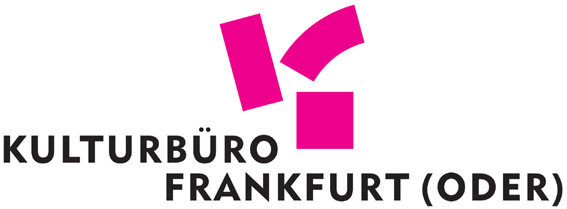 